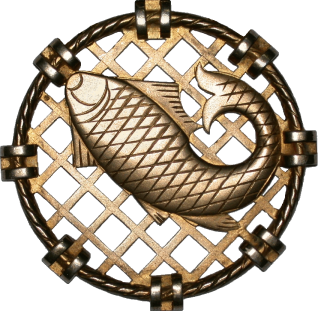 DZIEKAN I RADA WYDZIAŁU NAUK O ŚRODOWISKUUniwersytetu Warmińsko-Mazurskiegow Olsztyniemają zaszczyt zaprosić naUROCZYSTĄ INAUGURACJĘROKU AKADEMICKIEGO 2017/2018                        PROGRAM UROCZYSTOŚCIHymn PaństwowyPowitanie gości i przemówienie inauguracyjne Dziekana                 dr hab. inż. Ewy Paturej, prof. UWMGaude MaterWręczenie nominacji opiekunom I roku studiówImmatrykulacja studentów I rokuWręczenie dyplomów absolwentom z roku akademickiego 2016/2017Wręczenie świadectw absolwentom Studiów Podyplomowych                  „Ichtiologia i akwakultura”GaudeamusWystąpienia okolicznościoweWykład inauguracyjny pt. Dlaczego razem?prof. dr hab. inż. Wojciecha Janczukowicza Uroczystość odbędzie się 29 września 2017 r. o godz. 9.00w auli im. prof. M. Gotowca, ul. Oczapowskiego  5 Dziekan Wydziału Nauk o Środowisku                             				                        dr hab. inż. Ewa Paturej, prof. UWM